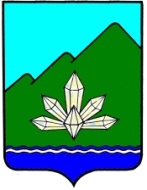 Приморский крайДума Дальнегорского городского округашестого созываРЕШЕНИЕ24 ноября 2016 г.                              г. Дальнегорск                                       № 527О внесении изменений и дополнений вПоложение «О Контрольно-счетной палате Дальнегорского городского округа»Руководствуясь Федеральными законами Российской Федерации от 07.02.2011 года №6-ФЗ «Об общих принципах организации и деятельности контрольно-счетных органов субъектов Российской Федерации и муниципальных образований», от 06.10.2003 года №131-ФЗ «Об общих принципах организации местного самоуправления в Российской Федерации», законодательством Приморского края от 08.02.2012 года № 5-КЗ «Об отдельных вопросах организации и деятельности контрольно-счетных органов муниципальных образований Приморского края», от 03.03.2016 года № 780-КЗ «О перечне должностных лиц органов местного самоуправления муниципальных образований Приморского края, уполномоченных составлять протоколы об административных правонарушениях, при осуществлении муниципального контроля, муниципального финансового контроля», Уставом Дальнегорского городского округа,Дума Дальнегорского городского округа,РЕШИЛА:Внести в Положение «О Контрольно-счётной палате Дальнегорского городского округа», утвержденное решением Думы Дальнегорского городского округа от 26.09.2013 № 147 следующие изменения и дополнения: По тексту Положения аббревиатуру «ДГО» заменить словами «Дальнегорский городской округ» в соответствующем падеже; слова «Контрольно-счетная палата ДГО» в соответствующем падеже заменить словами «Контрольно-счетная палата» в соответствующем падеже;В статье 1:а) в пункте 1.1 слова «ему подотчетна» заменить словами «ей подотчетна»;б) в пункте 1.5 слова «истечением срока или» исключить.В статье 4:а) пункт 4.5 статьи 4 после слова «входят» дополнить словом «инспекторы».В пункте 7.1 статьи 7 слова «и аудитор» заменить словами «, аудитор и инспекторы».В подпункте 7 пункта 8.1 статьи 8 слово «анализ» заменить на слово «обоснованность».В статье 10:а) пункт 10.1 изложить в следующей редакции:«10. Контрольно-счётная палата при осуществлении внешнего муниципального финансового контроля руководствуется Конституцией Российской Федерации, законодательством Российской Федерации и Приморского края, муниципальными нормативными правовыми актами, а также стандартами внешнего муниципального финансового контроля.»;б) в пункте 10.3 слова «, муниципальным правовым актам» исключить.Статью 14 изложить в следующей редакции:«Статья 14. Полномочия председателя Контрольно-счетной палаты по организации деятельности Контрольно-счетной палаты.Председатель Контрольно-счетной палаты осуществляет общее руководство деятельностью Контрольно-счетной палаты, организует ее работу в соответствии с действующим законодательством, Положением и Регламентом, несет ответственность за результаты ее работы.В рамках осуществления общего руководства деятельностью Контрольно-счетной палаты и организации её работы председатель Контрольно-счетной палаты:утверждает Регламент Контрольно-счетной палаты;утверждает структуру и штатное расписание Контрольно-счетной палаты;утверждает должностные инструкции работников Контрольно-счетной палаты;вносит предложение в Думу Дальнегорского городского округа по кандидатуре на должность аудитора;заключает и подписывает договоры, необходимые для осуществления деятельности Контрольно-счетной палаты;утверждает бюджетную смету Контрольно–счетной палаты;осуществляет полномочия представителя нанимателя в отношении должностных лиц и иных работников Контрольно-счетной палаты в соответствии с законодательством Российской Федерации;утверждает планы работы Контрольно-счетной палаты и изменения к ним;принимает решения о проведении внеплановых контрольных мероприятий;утверждает стандарты внешнего муниципального финансового контроля;принимает участие во внешнем муниципальном финансовом контроле;издаёт распоряжения и приказы по вопросам, отнесённым к деятельности Контрольно-счётной палаты;утверждает отчёты о результатах контрольных мероприятий Контрольно-счетной палаты;подписывает представления, предписания, экспертные заключения, распоряжения, запросы Контрольно-счетной палаты, информационные письма, уведомления о применении бюджетных мер принуждения;определяет в соответствии с требованиями действующего законодательства содержание, форму и объем информации о деятельности Контрольно-счетной палаты, предоставляемой средствам массовой информации;утверждает годовой отчет о деятельности Контрольно-счетной палаты;представляет Контрольно-счетную палату в отношениях с органами государственной власти Российской Федерации и Приморского края, органами местного самоуправления, юридическими и физическими лицами;контролирует исполнение Контрольно-счетной палатой поручений Думы Дальнегорского городского округа, предложений и запросов Главы Дальнегорского городского округа;представляет Думе Дальнегорского городского округа и Главе Дальнегорского городского округа ежегодный отчет о деятельности Контрольно-счетной палаты, результатах проведенных контрольных и экспертно-аналитических мероприятий;заключает соглашения о сотрудничестве и взаимодействии Контрольно-счетной палаты с другими органами и организациями.14.3. Председатель Контрольно-счетной палаты вправе участвовать в заседаниях Думы Дальнегорского городского округа, заседаниях её комитетов, комиссий и рабочих групп, заседаниях администрации городского округа, координационных и совещательных органов при Главе Дальнегорского городского округа.14.4. Председатель Контрольно-счетной палаты осуществляет иные полномочия, предусмотренные законодательством Российской Федерации, Приморского края, Уставом Дальнегорского городского округа и иными муниципальными правовыми актами.14.5. В отсутствие председателя Контрольно-счетной палаты Дальнегорского городского округа на основании приказа председателя Контрольно-счетной палаты его обязанности выполняет аудитор Контрольно-счетной палаты. При отсутствии возможности у председателя Контрольно-счетной палаты Дальнегорского городского округа издать приказ о возложении обязанностей председателя Контрольно-счетной палаты на аудитора, данное решение принимает Дума Дальнегорского городского округа.».В статье 15:а) пункт 15.1 дополнить подпунктом 9 следующего содержания:«9) составлять протоколы об административных правонарушениях в порядке, предусмотренном законодательством Российской Федерации, законодательством Приморского края.»;б) в пункте 15.2 слова «подпунктом 17.1.2 части 17.1» заменить словами «подпунктом 2 пункта 15.1настоящей статьи»; В статье 16:а) пункт 16.1 изложить в следующей редакции: «16.1. Органы и организации, в отношении которых Контрольно-счётные органы вправе осуществлять внешний муниципальный финансовый контроль (далее - проверяемые органы и организации), их должностные лица, а также территориальные органы федеральных органов исполнительной власти и их структурные подразделения в 10-дневный срок обязаны представлять в Контрольно-счётную палату по её запросам информацию, документы и материалы, необходимые для проведения контрольных и экспертно-аналитических мероприятий.»;б) пункт 16.4 изложить в следующей редакции:«16.4. Пояснения и замечания руководителя (уполномоченного лица) объекта контроля, представляются в Контрольно-счетную палату в срок до семи рабочих дней со дня получения акта. После истечения установленных сроков ознакомления с актом документы, касающиеся финансово-хозяйственной деятельности, а также пояснения и замечания от объекта контроля Контрольно-счетной палатой не рассматриваются и не учитываются.»;в) пункт 16. 6 изложить в следующей редакции:«16.6. В Контрольно-счётную палату в порядке, установленном муниципальными нормативными правовыми актами, направляются бюджетная отчетность, проекты решений о бюджете городского округа, проекты нормативных правовых актов, которые будут регулировать бюджетные правоотношения и муниципальные программы.»;г) в пункте 16.9 слова «Контрольно-счетной палате по ее запросу» заменить словами «органами и организациями, указанными в пункте 16.1 настоящей статьи, Контрольно-счетной палате по ее запросам»; В статье 17:а) слова «Представление» и «Предписание» в соответствующем падеже заменить словами «представление» и «предписание» в соответствующем падеже; Пункт 19.1 изложить в следующей редакции:«19.1. Контрольно счётная палата при осуществлении своей деятельности имеет право взаимодействовать с территориальными управлениями Центрального банка Российской Федерации, территориальными органами Федерального казначейства, налоговыми органами, органами прокуратуры, иными правоохранительными надзорными и контрольными органами Российской Федерации, Приморского края, Дальнегорского городского округа, заключать с ними соглашения о сотрудничестве.». В пункте 20.2 слова «представляет отчет о своей деятельности Думе» заменить словами «подготавливает отчёт о своей деятельности, который направляет на рассмотрение в Думу».Настоящее решение вступает в силу после его официального опубликования в газете «Трудовое слово» и подлежит размещению на официальных сайтах Дальнегорского городского округа, Контрольно-счетной палаты Дальнегорского городского округа в информационно-телекоммуникационной сети «Интернет».Председатель ДумыДальнегорского городского округа                                                  С.В. АртемьеваГлаваДальнегорского городского округа                                                  И.В. Сахута